«Направление ножа косяка при вырезании геометрической резьбы»(Схемы)1.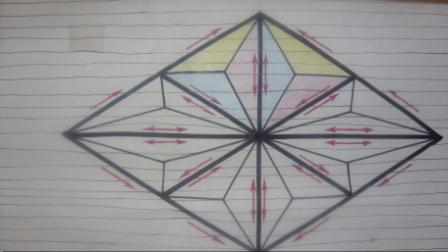 2.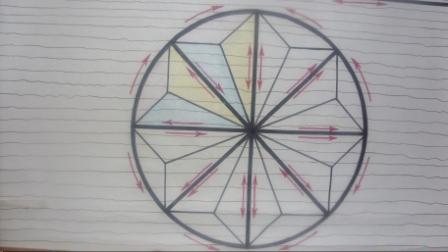 3.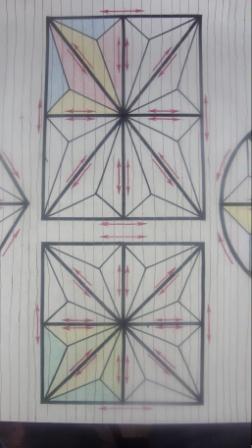 4.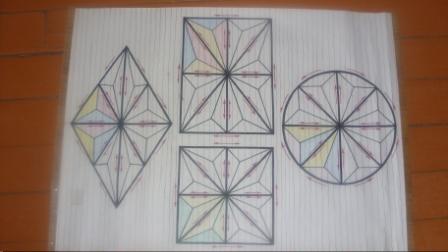 